المملكة العربية السعودية 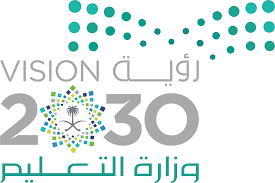      وزارة التعليم الإدارة العامة للتعليم بمنطقة     مكتب        متوسطة استعيني بالله ثم أجيبي عن الأسئلة التاليةالسؤال الأول : اكملي الفراغات التالية : من نتائج الأمن الوطني ............................... و ....................................من مجالات الأمن الوطني ............................... و ....................................يتكون الحوار من ركنين، هما ............................... و ....................................من واجبات المواطن لتحقيق الأمن الوطني ............................... و ....................................السؤال الثانيب ) اختاري المصطلح الصحيح من بين الأقواس وضعية في الفراغ المناسب        (   التنمية الذاتية - الأمن الوطنـي  - الأمن الذاتي – الحوار  -  الصداقة )     ........................... يقوم على عالقة اجتماعية بين شخصين أو أكثر...........................    هــو تبادل الحديث بين طرفين أو أكثر في قضية محددة.............................  الإجراءات التي يتخذها المواطن  لحماية نفسه وأسرته...............................  هـو الخطـط والإجراءات والأعمال التي تتخذهـا الدولة لتحقيق استقرارها ...............................  هي الجهود التي يبذلها الإنسان من أجل تطوير المهارات والقدراتالسؤال الثالث ب ) عددي ما يأتي                                                                  ( يكتفى باثنان فقط )   من آداب الحوار ..............................................................................................................................................................فوائد التنمية الذاتية للفرد............................................................................................................................................................. أنواع الحوار..............................................................................................................................................................السؤال الرابع اختاري الإجابة الصحيحة من الإجابات المتعددة  التالية  على أن تكون إجابة واحد فقط  ب )صممي خريطة مفاهيم تحتوي على اربع فوائد من فوائد الصداقة الإيجابية انتهت الأسئلةمع تمنياتي لكِ بالتوفيق                                                                                                       معلمة المادة                                                         عدد الصفحات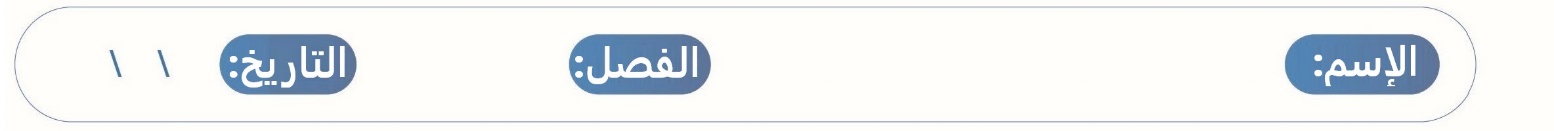 عزيزتي :تعالي معي لنستمتع معاً في رحلة أنتِ قائدها فأمتعينا بما تمتلكين من خبرة ومعلومات في هذا المجال..والآن أترك لكِ كامل الحرية في التحكم في رحلتنا الشيقة حسبما يمليكِ عقلكِ النيِّر((أ))- ضعي المصطلح المناسب فيما يلي :  (   /2)1-) مجموعة الخصائص التي تتميز بها شخصية المواطن في المجتمع .(...............................................)2-) سلامة عقل الإنسان وفهمه من الانحراف والخروج عن الوسطية.(...........................................)3-) الجهود التي يبذلها الانسان من اجل تطوير المهارات .(...........................................)4-) التواصل والتفاهم والعلاقة المتبادلة بين افراد المجتمع وفق الحاجات .(...........................................)************************************************************((ب))-عددي  (2) كلا من  فيما يلي :1-) اهم اعمال الهيئة الوطنية للأمن السيبراني .1-)...................................................................................2-)................................................................................2-) من أساليب التنمية الذاتية . 1-)...............................................................................2-)................................................................................((ج))- صنفي التفاعلات الاجتماعية التالية بكتابة (√) إيجابية او سلبية فيما يلي : (   /3)************************************************************((د))- برأيك, كيف يكون الحوار مفيدا في اظهار الجانب المشرق للوطن ؟(  /2)  .....................................................................................................................................................................................................................................................................................................................................................................................................................................................................................................................................********************************************************************************************((أ))-أجيبي  بكلمة (نعم) بعد العبارات الصحيحة,وكلمة (لا) بعد العبارة الخاطئة فيما يلي:(   /4)((ب))- مثلي( 2)  كلا من مما يلي : (  /3) 1-) المحافظة على معلومات الوطن. 1-.............................................        2-...............................................2-) قطاعات وزارة الدفاع  .1-.............................................        2-...............................................3-) عناصر الهوية الذاتية.1-.............................................        2-...............................................************************************************************************************((ج))-  بيني المبادئ الإيجابية للتعامل مع النمو داخل الشكل , والجوانب السلبية فيما يلي : (   /3)*************************************************************************************((أ))- اختاري الإجابة الصحيحة فيما يلي:(    /8) 1-) تبادل الحديث بين طرفين أو أكثر في قضية محددة: 2-) يقع متحف صقر الجزيرة للطيران في مدينة : 3-) مركز ..........يتولى إجراء الدراسات في مجال الأمن ومكافحة المخاطر:4-) من فوائد التنمية الذاتية :5-)  الاقران هم :6-) من الأشياء المخالفة للأمن الوطني :7-) اركان الحوار :8-) تحقق رؤية المملكة .......... هدفا مهما في جانب الامن الاقتصادي بالمشروعات الكبيرة:**********************************************************************((ب)-  هل توافقين على العبارة التالية , ولماذا   (   /2) (( اصبح امن المعلومات مرتبطا بالأمن الوطني ارتباطا كبيرا جدا )⃝- أوافق              ⃝-  لا أوافق لماذا :..........................................................................................................................****************************************************************************((أ))-اكملي المخطط السهمي فيما يلي :  (   /21-) للحوار منطلقات تساعد على نجاحه  :................................................................و....................................................************************************************************** ((ب))- صنفي اهم مجالات الامن الوطني و ركائز للأمن  الوطني فيما يلي  :((ج))- من قائل العبارة التالية :(   /   1) (( إننا في اشد الحاجة إلى الاجتماع والاتصال بكم , لتكونوا على علم بما عندنا )) (..............................................................)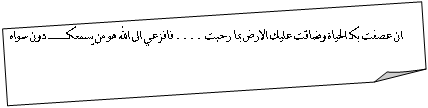                                                       استعن بالله ثم اجب على الاسئلة1- ابن عم الرسول صلى الله عليه وسلم ...2-في عهد هُزم المرتدون عن الإسلام ...3 – في عهده فُتحت مصر   ...4-: من الأشياء المخالفة للامن الوطني ...5- من مهام الهيئة الوطنية للامن السيبراني ...6- الامن الفكرية هو ...7- الاقران هم  ...8- الإيجابية في التفاعل الاجتماعي هي ...9- اختلاف اشكالنا هي  ...10- من فوائد التفاعل الاجتماعي ..أ / اذكر اثنين فقط لما يأتي من الجهات المسؤولة عن حفظ الامن في وطني .......................................................................................................من أساليب تحقيق تنمية الذات.......................................................................................................من المعارك التي انتصر فيها المسلمون..................................................................................................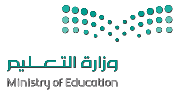 ---------------------------------------------------------------------------------------------------------------------------------------------------------------------------------------------------------- السؤال الأول: اختاري الإجابة الصحيحة فيما يلي ثم قومي بتضليل الحرف المناسب لها في نموذج الإجابة  ( ١- ٣٠ ): السؤال الثاني:   اختاري ما في المجموعة (أ) بما يناسبها في المجموعة (ب): السؤال الثالث: اجيبي بصح أو خطأ في العبارات التالية ثم ظللي الحرف المناسب في ورقة الإجابة ( ١-١٠) : ******************************************************************السؤال الرابع: أجيبي على الأسئلة التالية وفق ما درستي:* فسري :                        ١- التعلم المستمر يحقق التنمية الذاتية؟..................................................................................................................................................................................................................................................................................................................................                      ٢- ماذا يعني الأمن المعلوماتي ((الأمن السيبراني))؟..................................................................................................................................................................................................................................................................................................................................	٣ – ابدئي رأيك وفق ما درستي في:تأثير الحوار في العلاقة بالأخرين....................................................................................................................................................................................................................................................................................................................................................................................................................................................................................................    سدد الله خطاكن     أ/ ريم أسئلة اختبار الفصل الدراسي الثالث 1444 هـ الصف الأول المتوسطالصف الأول المتوسطرقم الجلوسرقم الجلوساسم الطالبةالمادة اجتماعياتالزمن ساعة ونصفالزمن ساعة ونصفعدد الصفحات السؤالس1س2س3س4المصححةالمراجعةالمدققةالدرجة رقما الدرجة كتابة صنفي التفاعلات الاجتماعية التالية بكتابة إشارة     √    ( إيجابية أو سلبية  )صنفي التفاعلات الاجتماعية التالية بكتابة إشارة     √    ( إيجابية أو سلبية  )صنفي التفاعلات الاجتماعية التالية بكتابة إشارة     √    ( إيجابية أو سلبية  )صنفي التفاعلات الاجتماعية التالية بكتابة إشارة     √    ( إيجابية أو سلبية  )صنفي التفاعلات الاجتماعية التالية بكتابة إشارة     √    ( إيجابية أو سلبية  )القسوة على الصغارالقسوة على الصغارزيارة الأقارب وصلة الرحمزيارة الأقارب وصلة الرحمزيارة الأقارب وصلة الرحمإيجابيةسلبيةإيجابيةسلبيةسلبيةاحترام الطلاب للمعلمين وتقديرهماحترام الطلاب للمعلمين وتقديرهمالضغينة والسب بين الطلاب في المدرسةالضغينة والسب بين الطلاب في المدرسةالضغينة والسب بين الطلاب في المدرسةإيجابيةسلبيةإيجابيةإيجابيةسلبيةمخالفة الذوق العام وإزعاج الأخرينمخالفة الذوق العام وإزعاج الأخرينالتفاعل داخل المجتمع والتعاون والإنجاز وخدمة الوطنالتفاعل داخل المجتمع والتعاون والإنجاز وخدمة الوطنالتفاعل داخل المجتمع والتعاون والإنجاز وخدمة الوطنإيجابيةسلبيةإيجابيةإيجابيةسلبية( أ )                         اختار من العمود  (  أ  ) ما يناسبه من العمود ( ب )( أ )                         اختار من العمود  (  أ  ) ما يناسبه من العمود ( ب )( أ )                         اختار من العمود  (  أ  ) ما يناسبه من العمود ( ب )( أ )                         اختار من العمود  (  أ  ) ما يناسبه من العمود ( ب )(  أ  )(  أ  )(  ب  )(  ب  )1وكالة  الوزارة لشؤون المناطقتتولى حماية المواطنين والمقيمين والممتلكات العامة من أخطار الحريق والكوارث2قوات أمن المنشآتتتولى منح الوثائق اللازمة للمواطنين والمقيمين3المديرية العامة للسجونتتولى إدارة السجون ومتابعة شؤونها4.المديرية العامة للجوازاتتتولى حماية المواقع الحيوية والبترولية والصناعية5المديرية العامة للدفاع المدنيتتولى ما يتعلق بشؤون مناطق المملكةالجملةالتصويب 1لا يوجد  اختلاف في شـخصياتنا وأشـكالنا   2يشمل  التفاعل الاجتماعي داخل المدرسة   الوالدان والأخوة3من التعامل الإيجابي مع الوالدان رفع الصوت عليهما4الأنسان لا يمر بمراحل نمو  وتطور                                                                      5رفع الصوت وفرض الرأي من آداب الحوار6الإقناع بالدليل غير مهم في الحوارالأقران همالأقران همالأقران همكبار السن الآباء والأمهات  َمن هم في المستوى نفسهمن الأشياء المخالفة للأمن الوطنيمن الأشياء المخالفة للأمن الوطنيمن الأشياء المخالفة للأمن الوطنيالتسوق الإلكتروني الاجتماعات الأسريةنشر الوثائق الرسميةالأمن الفكري هوالأمن الفكري هوالأمن الفكري هوسلامة العقل والفهم سلامة الصحة البدنيةسلامة المؤسسات الأمنيةالإيجابية في التفاعل الاجتماعي هيالإيجابية في التفاعل الاجتماعي هيالإيجابية في التفاعل الاجتماعي هيصعوبة التطور الشعور بالقدرة على الصالحالشعور بالقدرة على الإنجاز- الهوية هي- الهوية هي- الهوية هيما يميز الشخص عن غيره توافق الشخصياتشكل المدرسة الخارجيمن عناصر الهوية الذاتيةمن عناصر الهوية الذاتيةمن عناصر الهوية الذاتيةالوعي والإدراك الأكل والشربجميع ما سبقسالدرجةالدرجة كتابةالمصححةالمصححةالمراجعةالمراجعةالمدققةالمدققةالإسمالتوقيعالإسمالإسمالإسمالتوقيع123المجموعالمجموعالمجموعالمجموعالدرجةالدرجة كتابةالمراجعةالتوقيع.....................................................................المراقبةالتوقيعزيارة الأقارب وصلة الرحم زيارة الأقارب وصلة الرحم مخالفة الذوق العام مخالفة الذوق العام التأخي , والمنافسة الشريفةالتأخي , والمنافسة الشريفةالقسوة على الصغارالقسوة على الصغارسلبيإيجابي سلبي إيجابي سلبي إيجابي سلبي إيجابي  لا نعم العباراتالتصدي للحرب الالكترونية غير مهم في وقتنا الحاضر.1 يُعد المواطنُ الركيزة الأساس في تحقيق أمنه وأمن وطنه.2أنشئ المركز الملك عبد العزيز للحوار الوطني عام 1440هـ 3الحٍس الأمني هو الشعور بالخطر بعد وقوعه .4حرُم الدين الإسلامي التطرف والغلو.5من فوائد الحوار تقديم الرأي والاستماع الى رأي اخر.6الصدق والأمانة من آداب الحوار .7التعلم المستمر يحقق التنمية الذاتية .8الجوانب السلبيةالمبادئ الإيجابية123العٍلم  جالوضوح بالحوار أالرياض جالدمامبجدة ألا توجد إجابة جأمن المُنشآت  بأبحاث الجريمة أتجاوز المشكلات والصعوبات جفقدان تحمل المسؤولية  بالسلبية مع الاخرين أالإباء والامهاتجكبار السن بمن هم في  المستوى نفسه  أالاجتماعات الاسرية  جنشر الوثائق الرسمية   بالتسوق الالكتروني أأ وب جموضوع الحوار   بطرفا الحوار أ2015ج2020ب2030 أركائز الامن الوطنيمجالات الامن الوطنيالمملكة العربية السعوديةوزارة التعليمالإدارة العامة للتعليم بمنطقة مكتب التعليم مدرسة  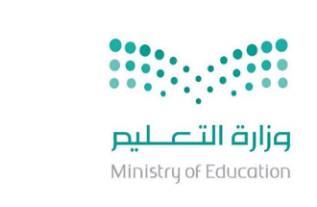 الدرجةاسم المصحح :التوقيعالمملكة العربية السعوديةوزارة التعليمالإدارة العامة للتعليم بمنطقة مكتب التعليم مدرسة  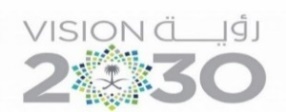 ..........40اسم المراجع :التوقيعأسئلة اختبار الفصل الدراسي الثالث ( الدور الأول )العام الدراسي 1443 هـــالصف الأول متوسطالصف الأول متوسطرقم الجلوسرقم الجلوساسم الطالب : ................................................................................. اسم الطالب : ................................................................................. المادة : اجتماعياتالزمن : ساعه ونصفالزمن : ساعه ونصفعدد الصفحات : 21جعل الخليفة عمر بن الخطاب رضي الله عنه الخلافة بعدة في ستة من الصحابة(        )2قسَم عمر بن الخطاب رضي الله عنه البلاد المفتوحة الى اقاليم(        )3مدة حكم الخلفاء الراشدين نحو 30 عاماً(        )4استمر خلافة علي رضي الله عنه حتى عام 35هـ(        )5الأمن الذاتي هو تحقيق الفرد امنه والتفاعل مع المجتمع ومؤسسات الدولة(        )6الحس الأمني هو الشعور بالخطر قبل وقوعه (        )7العنصرية القبلية والإقليمية تعد من مهددات الوحدة الوطنية(        )8تنمية الذات هي التطوير والتحسين المستمر(        )9من أساليب تنمية الذات الحرص على التعلم(        )10لايؤثر الاعلام ووسائل التواصل على هويتنا الشخصية(        )       أُربط بين العمود  أ  بما يناسبه في العمود  ب  بوضع الرقم المناسب في مربع الإجابة :       أُربط بين العمود  أ  بما يناسبه في العمود  ب  بوضع الرقم المناسب في مربع الإجابة :       أُربط بين العمود  أ  بما يناسبه في العمود  ب  بوضع الرقم المناسب في مربع الإجابة :       أُربط بين العمود  أ  بما يناسبه في العمود  ب  بوضع الرقم المناسب في مربع الإجابة :مالعمود   أ الإجابةالعمود   ب 1اول من اسلم من الرجالعمر بن الخطاب2اشد الناس حياء بعد رسول الله صلى الله عليه وسلمعلي بن ابي طالب3بات في فراش الرسول صلى الله عليه وسلم ليلة الهجرة الى المدينةعثمان بن عفان4الصحاب الذي لَقب بالفاروقابو بكر الصديق5قائد المسلمين في معركة القادسيةسعد بن ابي وقاصخالد بن الوليدجعمربن الخطاببعلي بن ابي طالبأعثمان بن عفانجعلي بن ابي طالببابوبكر الصديقأعلي بن ابي طالبجعثمان بن عفان بعمر بن الخطابأالتسوق الالكترونيجالاجتماعات الاسريةبنشر الوثائق الرسميةأانشاء الشبكات الالكترونيةجصناعة الاجهزة التقنيةبحماية البيانات الشخصيةأسلامة المؤسسات الامنيةجسلامة الصحة البدنيةبحماية العقل والفهمأمن هم بالمستوى نفسهجكبار السنبالإباء والامهاتأالشعور بالقدرة على الانجازجالشعور بالقدرة على الاصلاحبصعوبة التطورأنعمة من الله جعائق من عوائق الاقتصادبعائق من عوائق التطورأفقدان اندماج الافراد بالمجتمعج الخلاف الانطواء ب		الإخاء والمودةأ١الهوية هي :الهوية هي :الهوية هي :الهوية هي :أ- توافق الشخصيات .أ- توافق الشخصيات .ب- ما يميز الشخص عن غيره.ج- شكل المدرسة الخارجيد-الحالة الاجتماعية .٢من عناصر الهوية الذاتية :من عناصر الهوية الذاتية :من عناصر الهوية الذاتية :من عناصر الهوية الذاتية :أ-الوعي والإدراك.أ-الوعي والإدراك.ب-الأكل والشرب.ج-البيع والشراء.د-السفر والسياحة.٣اختلاف أشكالنا :اختلاف أشكالنا :اختلاف أشكالنا :اختلاف أشكالنا :أ- لا يدل على شي .أ- لا يدل على شي .ب- ليس مهماً .ج- نعمة من نعم الله .د-صفات سائدة٤الجهود التي يبذلها الإنسان من أجل تطوير المهارات والمواهب بالتفكير والإبداع لتحقيق الشخصية الناجحة مفهوم لـ:الجهود التي يبذلها الإنسان من أجل تطوير المهارات والمواهب بالتفكير والإبداع لتحقيق الشخصية الناجحة مفهوم لـ:الجهود التي يبذلها الإنسان من أجل تطوير المهارات والمواهب بالتفكير والإبداع لتحقيق الشخصية الناجحة مفهوم لـ:الجهود التي يبذلها الإنسان من أجل تطوير المهارات والمواهب بالتفكير والإبداع لتحقيق الشخصية الناجحة مفهوم لـ:أ-المسؤولية.أ-المسؤولية.ب-التنمية الذاتية.ج-التخطيط.د-الإيجابية.٥الاعتماد على الآخرين في إنجاز أعمالك :الاعتماد على الآخرين في إنجاز أعمالك :الاعتماد على الآخرين في إنجاز أعمالك :الاعتماد على الآخرين في إنجاز أعمالك :أ-  تنمية ذاتية.أ-  تنمية ذاتية.ب-  تنمية غير ذاتية.ج-  عمل سلبي.د-  عمل إيجابي.٦من فوائد التنمية الذاتية :من فوائد التنمية الذاتية :من فوائد التنمية الذاتية :من فوائد التنمية الذاتية :أ- فقدان تحمل المسؤولية.أ- فقدان تحمل المسؤولية.ب- تجاوز المشكلات والصعوبات. ج-الكوكب.د-الشمس.٧العلاقة المتبادلة بين أفراد المجتمع وفق الحاجات والأهداف التي يحكمها الدين والقيم والعادات مفهوم لــ:العلاقة المتبادلة بين أفراد المجتمع وفق الحاجات والأهداف التي يحكمها الدين والقيم والعادات مفهوم لــ:العلاقة المتبادلة بين أفراد المجتمع وفق الحاجات والأهداف التي يحكمها الدين والقيم والعادات مفهوم لــ:العلاقة المتبادلة بين أفراد المجتمع وفق الحاجات والأهداف التي يحكمها الدين والقيم والعادات مفهوم لــ:أ- الهوية الذاتية.أ- الهوية الذاتية.ب- التنمية الذاتية.ج- التخطيط.د- التفاعل الاجتماعي.٨من فوائد الصداقة الإيجابية:من فوائد الصداقة الإيجابية:من فوائد الصداقة الإيجابية:من فوائد الصداقة الإيجابية:أ-.إزعاج الآخرين.أ-.إزعاج الآخرين.ب- تحقق الإبداع.ج-التجاهل.د-الضغينة.٩الأقران هم:الأقران هم:الأقران هم:الأقران هم:أ- الآباء والأمهات.أ- الآباء والأمهات.ب- من هم في المستوى نفسه.ج- الطول.د- كبار السن  .١٠الضغينة والحسد داخل المدرسة تفاعل:الضغينة والحسد داخل المدرسة تفاعل:الضغينة والحسد داخل المدرسة تفاعل:الضغينة والحسد داخل المدرسة تفاعل:أ- سلبي.أ- سلبي.ب- إيجابي.ج- أخلاقي.د- إيماني.١١الطموح من أساليب تحقيق:الطموح من أساليب تحقيق:الطموح من أساليب تحقيق:الطموح من أساليب تحقيق:أ- الصداقة الإيجابية.أ- الصداقة الإيجابية.ب- الهوية الذاتية.ج- تنمية الذات.د- الإيجابية.١٢الخطط والإجراءات والأعمال التي تتخذها الدولة لتحقيق الاستقرار السياسي والاقتصادي والاجتماعي هو:الخطط والإجراءات والأعمال التي تتخذها الدولة لتحقيق الاستقرار السياسي والاقتصادي والاجتماعي هو:الخطط والإجراءات والأعمال التي تتخذها الدولة لتحقيق الاستقرار السياسي والاقتصادي والاجتماعي هو:الخطط والإجراءات والأعمال التي تتخذها الدولة لتحقيق الاستقرار السياسي والاقتصادي والاجتماعي هو:أ- الحس الوطني .أ- الحس الوطني .ب-  ركائز الأمن .جـ-  الأمن الوطني .د- التنمية الذاتية.١٣المؤسسة العامة للصناعات العسكرية تعتبر من أبرز قطاعات وزارة:المؤسسة العامة للصناعات العسكرية تعتبر من أبرز قطاعات وزارة:المؤسسة العامة للصناعات العسكرية تعتبر من أبرز قطاعات وزارة:المؤسسة العامة للصناعات العسكرية تعتبر من أبرز قطاعات وزارة:أ- الحرس الوطني .أ- الحرس الوطني .ب- الداخلية.جـ-  الدفاع .     د- الخارجية.	١٤اتخاذ المواطن الإجراءات التي تؤدي إلى حماية نفسه وأسرته مفهوم:اتخاذ المواطن الإجراءات التي تؤدي إلى حماية نفسه وأسرته مفهوم:اتخاذ المواطن الإجراءات التي تؤدي إلى حماية نفسه وأسرته مفهوم:اتخاذ المواطن الإجراءات التي تؤدي إلى حماية نفسه وأسرته مفهوم:أ- الحس الأمني .أ- الحس الأمني .ب-  الأمن الذاتي .جـ-  واجبات المواطن .د- أمن الدولة.١٥تبادل الحديث بين طرفين أو أكثر في قضية محددة من أجل إثراء المعرفة والأفكار مفهوم:تبادل الحديث بين طرفين أو أكثر في قضية محددة من أجل إثراء المعرفة والأفكار مفهوم:تبادل الحديث بين طرفين أو أكثر في قضية محددة من أجل إثراء المعرفة والأفكار مفهوم:تبادل الحديث بين طرفين أو أكثر في قضية محددة من أجل إثراء المعرفة والأفكار مفهوم:أ-التطور.أ-التطور.ب- الحوار.جـ- التخطيط.د- المواطنة.١٦١٦من مجالات الأمن الوطني مجال:من مجالات الأمن الوطني مجال:من مجالات الأمن الوطني مجال:من مجالات الأمن الوطني مجال:أ- المؤسسات.أ- المؤسسات.أ- المؤسسات.ب- الهوية.جـ- الوحدة.د- السياسي.١٧١٧العلم بالشخص المقابل ومكانته العلمية من أبرز:العلم بالشخص المقابل ومكانته العلمية من أبرز:العلم بالشخص المقابل ومكانته العلمية من أبرز:العلم بالشخص المقابل ومكانته العلمية من أبرز:أ-أركان الحوارأ-أركان الحوارأ-أركان الحوارب-أسلوب الحوار.ج-آداب الحوار.د-مجالات الحوار.١٨١٨أن تكون الحقيقة هي الهدف فليس المقصود من الحوار الانتصار للنفس مفهوم:أن تكون الحقيقة هي الهدف فليس المقصود من الحوار الانتصار للنفس مفهوم:أن تكون الحقيقة هي الهدف فليس المقصود من الحوار الانتصار للنفس مفهوم:أن تكون الحقيقة هي الهدف فليس المقصود من الحوار الانتصار للنفس مفهوم:أ- التدرج بالحوار.أ- التدرج بالحوار.أ- التدرج بالحوار.ب-الصدق بالحوار.       جـ- الوضوح بالحوار.د- الموضوعية بالحوار.١٩١٩سلامة فكر الإنسان وعقلة وفهمه من الانحراف مفهوم الأمن:سلامة فكر الإنسان وعقلة وفهمه من الانحراف مفهوم الأمن:سلامة فكر الإنسان وعقلة وفهمه من الانحراف مفهوم الأمن:سلامة فكر الإنسان وعقلة وفهمه من الانحراف مفهوم الأمن:أ-الاجتماعي.أ-الاجتماعي.أ-الاجتماعي.ب-الفكري.      جـ-الاقتصادي.     د-العسكري.٢٠٢٠تنفيذ الحدود والعقوبات وفق الشريعة الإسلامية ورفع الظلم عمن وقع عليهم مفهوم:تنفيذ الحدود والعقوبات وفق الشريعة الإسلامية ورفع الظلم عمن وقع عليهم مفهوم:تنفيذ الحدود والعقوبات وفق الشريعة الإسلامية ورفع الظلم عمن وقع عليهم مفهوم:تنفيذ الحدود والعقوبات وفق الشريعة الإسلامية ورفع الظلم عمن وقع عليهم مفهوم:أ- الوحدة.أ- الوحدة.أ- الوحدة.ب-الاقتصاد.جـ-العدل     د-المؤسسات.٢١٢١الحوار الحضاري مع شباب من دول أخرى يقوم به برنامج:الحوار الحضاري مع شباب من دول أخرى يقوم به برنامج:الحوار الحضاري مع شباب من دول أخرى يقوم به برنامج:الحوار الحضاري مع شباب من دول أخرى يقوم به برنامج:أ- سفير.أ- سفير.أ- سفير.ب- تمكين.جـ- جسور.د- تلاحم.٢٢٢٢تحقيق التوازن في متوسط دخل المواطن ومساعدة ذوي الدخل المتوسط والمنخفض من برامج الأمن:تحقيق التوازن في متوسط دخل المواطن ومساعدة ذوي الدخل المتوسط والمنخفض من برامج الأمن:تحقيق التوازن في متوسط دخل المواطن ومساعدة ذوي الدخل المتوسط والمنخفض من برامج الأمن:تحقيق التوازن في متوسط دخل المواطن ومساعدة ذوي الدخل المتوسط والمنخفض من برامج الأمن:أ-الاقتصادي.أ-الاقتصادي.أ-الاقتصادي.ب-المعلوماتي.      جـ-البيئي.     د-السياسي.٢٣٢٣مركز الملك عبدالعزيز للحوار الوطني أنشئ في عام:مركز الملك عبدالعزيز للحوار الوطني أنشئ في عام:مركز الملك عبدالعزيز للحوار الوطني أنشئ في عام:مركز الملك عبدالعزيز للحوار الوطني أنشئ في عام:أ- ١٤٢٤هـ.أ- ١٤٢٤هـ.أ- ١٤٢٤هـ.ب-١٤٢٣هـ.       جـ- ١٤٢٢هـ.د- ١٤٢١هـ.٢٤٢٤من مهام الهيئة الوطنية لأمن السيبراني:من مهام الهيئة الوطنية لأمن السيبراني:من مهام الهيئة الوطنية لأمن السيبراني:من مهام الهيئة الوطنية لأمن السيبراني:أ- حماية البيانات الشخصية.أ- حماية البيانات الشخصية.أ- حماية البيانات الشخصية.ب- إنشاء الشبكات.جـ- صناعة الأجهزة.د- تأسيس الشركات.٢٥٢٥ أسلوب سرد القصص وضرب الأمثال من أساليب الحوار: أسلوب سرد القصص وضرب الأمثال من أساليب الحوار: أسلوب سرد القصص وضرب الأمثال من أساليب الحوار: أسلوب سرد القصص وضرب الأمثال من أساليب الحوار:أ-الاستنتاجي.أ-الاستنتاجي.أ-الاستنتاجي.ب-الاستفهامي.جـ-الوصفي.    د-التعجبي.٢٦٢٦عدد أركان الحوار:عدد أركان الحوار:عدد أركان الحوار:عدد أركان الحوار:أ-خمسة.أ-خمسة.أ-خمسة.ب-أربعة.جـ-ثلاثة.د-إثنين.٢٧٢٧نقل المعرفة من فوائد:نقل المعرفة من فوائد:نقل المعرفة من فوائد:نقل المعرفة من فوائد:أ-الانعزال.أ-الانعزال.أ-الانعزال.ب-الهوية.جـ-الحوار.د-التنمية. ٢٨٢٨الشعور بالخطر قبل وقوعه والتعرف على الأشياء التي تضر بالأمن وإدراكها وإبلاغ الجهات الأمنية عنها مفهوم:الشعور بالخطر قبل وقوعه والتعرف على الأشياء التي تضر بالأمن وإدراكها وإبلاغ الجهات الأمنية عنها مفهوم:الشعور بالخطر قبل وقوعه والتعرف على الأشياء التي تضر بالأمن وإدراكها وإبلاغ الجهات الأمنية عنها مفهوم:الشعور بالخطر قبل وقوعه والتعرف على الأشياء التي تضر بالأمن وإدراكها وإبلاغ الجهات الأمنية عنها مفهوم:أ-قوات الأمن.أ-قوات الأمن.أ-قوات الأمن.ب-الأمن الفكري.جـ-الأمن الذاتي.د-الحس الأمني.٢٩٢٩وكالة وزارة اللأحوال المدنية من أبرز قطاعات وزارة:وكالة وزارة اللأحوال المدنية من أبرز قطاعات وزارة:وكالة وزارة اللأحوال المدنية من أبرز قطاعات وزارة:وكالة وزارة اللأحوال المدنية من أبرز قطاعات وزارة:أ-الداخلية.أ-الداخلية.أ-الداخلية.ب-الخارجية.ج-الحرس الوطني.د-الدفاع.٣٠من ركائز الأمن الوطني الركيزة:من ركائز الأمن الوطني الركيزة:من ركائز الأمن الوطني الركيزة:من ركائز الأمن الوطني الركيزة:من ركائز الأمن الوطني الركيزة:أ-المعلوماتية.أ-المعلوماتية.أ-المعلوماتية.ب-الفكرية.ج-العسكرية.د-الدينية.الرقمالعامود(أ)المفهومالحرفالعامود (ب)المعنى١الحوار الوطنيأيجري بين السياسيين ورؤساء الدول.٢الحوار التربويبيجري بين المهتمين بشأن الرياضة ومحبي الأندية الرياضية.٣الحوار التلقائيجيجري بين الناس في الحياة اليومية.٤الحوار الرياضيديجري بين المعنيين بالشأن التربوي.هـيجري بين أبناء المجتمع تحت مظلة جهة معتمدة لمناقشة القضايا.١برنامج جودة الحياة في رؤية المملكة ٢٠٣٠ يخدم الأمن الاجتماعي.صحخطأ٢التصدي للحرب الإلكترونية غير مهم في وقتنا الحاضر.صحخطأ٣التعرض لقيادتنا الوطنية مثل الملك وولي العهد من مهددات الأمن الوطني.صحخطأ٤الابتسامة تساعد على قبول الرأي في الحوار.صحخطأ٥تتميز المملكة العربية السعودية بوحدتها الوطنية المتماسكة.صحخطأ٦الحوار الحضاري مهم في تبادل الثقافات ونشر ثقافتنا الوطنية.صحخطأ٧حرم الدين الإسلامي التطرف والغلو.صحخطأ٨العنصرية القبلية والإقليمية لا تعد من مهددات الوحدة الوطنية.صحخطأ٩استعمل معرفتي بالحاسب الآلي والبرمجة للدخول على شبكات غير مصرح لي بدخولها.صحخطأ١٠من أخلاقيات الحوار احترام الطرف الآخر.صحخطأ